Ponuda za korporativne klijenteDynamic sport & health club kao prepoznatljiv brend koji nudi sve na jednom mestu rekreaciju, relaksaciju i sportsku edukaciju izdvaja se jedinstvenim pristupom svakom klijentu. U našoj misiji vežbanje nije trend. Svako ko ulazi u naš club ulazi zbog sebe, zadovoljstva  i neprocenjive energije koju oseća tokom i nakon treninga.Dynamic predstavlja način života.  Svaki put kada neko zahvaljujući našim treninzima lakše potrči, prepešači kilometer više ili otpliva nekoliko metara dalje, kada sa zadovoljstvom pogleda svoj odraz u ogledalu, svaki put će to biti naša zajednička pobeda i znak da smo na pravom putu.  I zato u Dynamicu možete pronaći formulu  zdravlja,  lepote i snage.Mesečni paketi i aktuelne ceneGym ………………………………………………………….3.900Grupni Fitnes ...........................................................................3.200Aqua Fitnes.............................................................................. 3.200Aqua Priviledge (rekreativno plivanje) ................................... 3.900Kombinovani paketi članstva .................................................. 4.900Wellness program .....................................................................4.900Full Access (sve uključeno)..................................................... 5.900Objašnjenje:Svi paketi članstva odnose se na period od 30 dana i nemaju ograničeni broj termina.POGODNOSTI uz ugovornu obavezu od 12 meseci u zavisnosti od broja zainteresovanihDo 30 prijavljenih ................. 10%      na  mesečne pakete članstvaPreko 30 prijavljenih  ............ 20%      na  mesečne pakete članstvaOvom prilikom izdvojila bih paket pod nazivom Full Access koji pruža mogućnost da trenirate kada želite i koliko želite. Podrazumeva korišćenje teretane, grupnog fitnesa, bazena za rekreativno plivanje i wellness zone.Napomena: Ponuda je informativnog karaktera izmene i dopune moguće su u zavisnosti od Vaših želja i potreba.Maja Ristić PenčićManager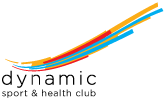 Dunavska 6211000 Beograd, SrbijaTel:    +381 11 40 444 55Gsm: +381 63 352 319e-mail: maja.ristic@dynamic.rswww.dynamic.rs